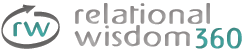 RW PRESENTER™ INDEPENDENT CONTRACTOR AGREEMENTThis AGREEMENT made this ______ day of ________________, by and between Relational Wisdom 360 (“RW360”) and _________________________________ (“Presenter”), governs the terms of the relationship between RW360 and Presenter. WHEREAS, RW360 wishes to engage the Presenter to provide services on its behalf, including the presentation of certain concepts and resources (“work”); WHEREAS, RW360 has developed various proprietary resources, at significant time and expense, and has developed a reputation for excellence in quality, value, and adherence to its Statement of Faith; WHEREAS, Presenter is familiar with RW360’s Statement of Faith and Presenter wishes to enter into a relationship with RW360 whereby Presenter controls the manner, method, and means of performance; WHEREAS, based on the nature of the relationship that the parties intend to establish, RW360 hereby engages Presenter as an independent contractor. NOW, THEREFORE, in consideration of the mutual promises and covenants of the parties as herein contained, the parties hereto agree and contract as follows: I. Ownership and Protection of Intellectual PropertyThe Relational Wisdom Program (“Program”) is a training program created, owned, and provided by RW360, a Montana Corporation. The Program, including words, images, design and video clips, and all intellectual property and proprietary rights of any kind associated therewith, are the sole property of RW360. Nothing in this agreement will transfer to the Presenter or any other party any ownership of, or right to retain beyond the terms of this agreement, any materials provided as part of the Presenter’s certification or any other aspect of the Program.This Program and all associated Program materials are licensed to Presenter and do not transfer any ownership rights to Presenter. Presenter shall not: (a) copy, reproduce, modify, translate, or in any way edit Program materials without express written permission from RW360; (b) remove, alter, or obscure any copyright, legal, or proprietary notices or acknowledgements placed the Program materials, or (c) permit any exhibition, duplication, distribution, adaptation, transmission, re-transmission, broadcast, or other use of the Program materials except as expressly allowed under this agreement. In addition, Presenter shall make every reasonable effort to ensure that others do not take any of these actions either.II. Serving in the Role of RW PresenterTo serve in the role of an RW Presenter, Presenter must comply with the following requirements: Be of the age of majority (not a minor) in his or her state of residence Reside or have a valid address in the United States or CanadaComplete the training requirements for certification as an RW PresenterHave a valid United States Social Security Number, Federal Tax ID Number, or Taxpayer Identification Number (TIN), or equivalent Canadian identification. Submit a signed Independent Contractor Agreement to RW360, either electronically or via hard copy. A faxed or emailed copy of the Agreement shall be treated as an original in all respects. Presenter will be authorized to represent himself or herself as an approved “RW Presenter,” and to use RW360’s logo and name in promoting his or her work, as prescribed by RW360. Presenter will be authorized to make presentations using RW360 resources, according to the teaching and presentation guidelines and examples provided by RW360. Presenter will be authorized to purchase RW360 educational and promotional resources, including books, seminar study guides, brochures, bulletin inserts, posters, banners, coffee mugs, and other related materials, at wholesale prices, plus shipping costs. Presenter shall comply with all copyright laws regarding the use of film clips for teaching, as well as the rules and conditions established by organizations that provide such clips, such as Wing Clips. When teaching RW360 materials, Presenters shall request approval from RW360 to use any film clips that are not already included on a list of preapproved clips. All RW Presenters will be encouraged and welcomed to submit suggestions to RW360 on how its resources and promotional services can be improved.III. Compensation for Presenter’s ServicesPresenter is authorized to make presentations using RW360 resources on either an unpaid, volunteer basis (e.g., in Sunday school classes and Bible studies), or for an honorarium, if offered, which will be retained entirely by Presenter. Presenter may require presentation hosts to provide compensation for all direct costs (travel, meals, lodging, materials, etc.). Because federal, state, and local laws, as well as the business environment, periodically change, RW360 reserves the right to amend the Agreement and Compensation Plan at its discretion, but only after seeking input on proposed changes from all Certified Relational Wisdom Presenters. Any such changes shall be effective 30 days following notification to the Presenter in writing through electronic mail or other RW360 communication channels. IV. Independent BusinessThe Presenter and RW360 agree that the Presenter will be performing the work as an independent Presenter and the parties hereby signify their express intention to this effect. The Presenter and RW360 agree that the Presenter shall not be considered or deemed in any way to be an employee, agent, or servant of RW360. RW360 has no control over, and no right to control or direct, the Presenter’s method, manner, or means of performing the work, but is only concerned about the end results of Presenter’s work to teach and promote relational wisdom, and to protect the RW360 brand and goodwill. RW360 will not dictate, and Presenter will at all times control, the times in which Presenter works, his or her schedule, how much Presenter wants to work and how often, among other factors. RW360 does not dictate the amount of work Presenter must perform under this Agreement. If Presenter chooses to perform any work under this Agreement, however, Presenter is responsible for determining how to perform the work, consistent with generally recognized standards of care in the industry, any applicable laws, rules, or regulations, and RW360’s Statement of Faith. Presenter agrees to notify RW360 of any other teaching or educational materials or programs he or she presents. The Presenter may conduct business in a corporate or other legal capacity at his or her discretion and may assign this contract to such corporate or legal entity by providing written notice of such assignment to RW360. The Presenter agrees that he or she is solely responsible for providing any equipment or tools necessary to perform Presenter’s obligations under this Agreement. The Presenter is also responsible for providing his or her own travel arrangements for any work referred by RW360. RW360 shall not reimburse the Presenter for any travel expenses or other business expenses associated therewith. V. IndemnificationFor all purposes, including but not limited to the Federal Insurance Contributions Act, the Social Security Act, the Federal Unemployment Tax Act, income tax withholding and any and all other federal, state and local laws, rules and regulations, the Presenter shall be treated as an independent Presenter and not as an employee of RW360. None of the benefits, if any, that are provided by RW360 to its employees shall be available to Presenter, and to the extent that Presenter may, now or hereafter and for any reason, become eligible for any benefit programs or plans maintained by RW360, Presenter hereby waives his or her right to participate in such programs or plans. Such waiver is not dependent on Presenter’s status as an independent Presenter. The Presenter agrees to indemnify RW360 against all liability and loss in connection with, and shall assume full responsibility for, filing and payment of all federal, state and local taxes and/or contributions imposed or required under unemployment insurance and income tax laws with respect to work the Presenter performs under the terms of this Agreement. VI. Proprietary Information and Trade SecretPresenter recognizes and agrees that information produced, compiled by or maintained by RW360 including the database of prospective and existing customers, constitutes a commercially advantageous, unique and proprietary trade secret of RW360, which it keeps confidential and treats as a trade secret. During the term of your contract with RW360, RW360 may grant Presenter a personal, non-exclusive, non-transferable and revocable right to use trade secret, confidential, and proprietary business information (Proprietary Information), which may include access to RW360’s customer database. VII. Use of Sales Aids and Marketing MaterialsPresenter shall safeguard and promote the good reputation of RW360 and its products and services. When promoting these products or services produced by or directly connected to RW360, Presenter must use sales aids and marketing materials produced or approved by RW360. This provision does not limit a Presenter’s rights under paragraph 4, namely, to represent himself or herself as an approved “Relational Wisdom Presenterresentative,” and to use RW360’s logo and name in promoting his or her work, as prescribed by RW360. Presenter may not build third-party sites that contain materials copied from RW360 sources nor create his or her own website to promote RW360 products/services without receiving express approval from RW360. Presenter may not use or attempt to register any of RW360’s trade name or derivatives thereof, trademarks, service names, product names, URLs, advertising phrases for any purpose including, but not limited to, Internet domain names (URL), third party websites, web pages, or blogs. VIII. Termination of RightsEither Presenter or RW360 may terminate this Agreement for any or no reason whatsoever upon 30 days’ written notice to the other, which notice the recipient may waive, in which event the effective termination date shall be deemed the date of such waiver. RW360 may, at any time, terminate this Agreement upon twenty-four (24) hours’ written notice if Presenter materially breaches this Agreement or if RW360 becomes insolvent, bankrupt or initiates bankruptcy proceedings. IX. DamagesNeither the Presenter nor RW360 shall be liable to the other for, and each party expressly waives, any consequential, incidental, special, exemplary or punitive damages. X. Legal CounselPresenter agrees that she/he has read this Agreement before signing it and understands its terms and that she/he has had the opportunity to have legal counsel review this agreement, prior to signing it. XI. WaiverNo breach of any provision hereof can be waived unless in writing. Waiver of any breach of any provision hereof shall not be deemed to be a waiver of any other breach of the same, or any other provision. XII. Entire AgreementThis Agreement shall constitute the entire written agreement between the parties on the subjects covered by this Agreement, and shall supersede any and all agreements in effect between the parties hereto. Presenter agrees that she/he has not relied upon any representation or statement not set forth herein by RW360 or any of RW360‘s agents, representatives, or attorneys. This Agreement may not be modified except by written agreement executed by the parties hereto. XIII. Severability and ReformationPresenter and RW360 agree if any particular paragraphs, subparagraphs, or portions of this Agreement are determined by an appropriate court to be invalid or unenforceable as written, they shall be modified as necessary to be valid or enforceable, and such modification shall not affect the remaining provisions of this Agreement, or if they cannot be modified to be made valid or enforceable, then they shall be severed from this Agreement, and all remaining terms and provisions shall remain enforceable. XIV. Governing LawThis Agreement and the construction thereof shall be governed by the laws of the State of Montana. XV. Dispute ResolutionThe parties to this agreement are Christians and believe that the Bible commands them to make every effort to live at peace and to resolve disputes with each other in private or within the Christian church (see Matthew 18:15-20; 1 Corinthians 6:1-8). Therefore, the parties agree that any claim or dispute arising from or related to this agreement shall be settled by biblically-based mediation and, if necessary, legally binding arbitration in accordance with the Rules of Procedure for Christian Conciliation of the Christian Conciliation Service®, a division of Relational Wisdom 360,. Judgment upon an arbitration decision may be entered in any court otherwise having jurisdiction. The parties understand that these methods shall be the sole remedy for any controversy or claim arising out of this agreement and expressly waive their right to file a lawsuit in any civil court against one another for such disputes, except to enforce an arbitration decision.XVI. Sufficiency of ConsiderationThe Presenter and RW360 agree that this Agreement is being made in consideration of the covenants and conditions contained in this Agreement, and for other good and valuable consideration given and received. By his or her signature below, the Presenter agrees that she/he has received such consideration and that such consideration is sufficient. IN WITNESS WHEREOF, RW360 and Presenter have executed this Agreement on the date and year first written above. PRESENTER 					FOR Relational Wisdom 360_________________________________		_____________________________________ Signature 						Signature _________________________________ 		Ken Sande, President__________________ Printed Name 					Printed Name _________________________________ 		____________________________________ Date 							Date  